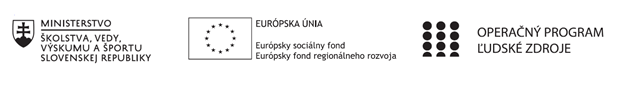 Správa o činnosti pedagogického klubu Príloha:Prezenčná listina zo stretnutia pedagogického klubuPokyny k vyplneniu Správy o činnosti pedagogického klubu:Prijímateľ vypracuje správu ku každému stretnutiu pedagogického klubu samostatne. Prílohou správy je prezenčná listina účastníkov stretnutia pedagogického klubu. V riadku Prioritná os – VzdelávanieV riadku špecifický cieľ – uvedie sa v zmysle zmluvy o poskytnutí nenávratného finančného príspevku (ďalej len "zmluva o NFP")V riadku Prijímateľ -  uvedie sa názov prijímateľa podľa zmluvy o poskytnutí nenávratného finančného príspevku V riadku Názov projektu -  uvedie sa úplný názov projektu podľa zmluvy NFP, nepoužíva sa skrátený názov projektu V riadku Kód projektu ITMS2014+ - uvedie sa kód projektu podľa zmluvy NFPV riadku Názov pedagogického klubu (ďalej aj „klub“) – uvedie sa  názov klubu V riadku Dátum stretnutia/zasadnutia klubu -  uvedie sa aktuálny dátum stretnutia daného klubu učiteľov, ktorý je totožný s dátumom na prezenčnej listineV riadku Miesto stretnutia  pedagogického klubu - uvedie sa miesto stretnutia daného klubu učiteľov, ktorý je totožný s miestom konania na prezenčnej listineV riadku Meno koordinátora pedagogického klubu – uvedie sa celé meno a priezvisko koordinátora klubuV riadku Odkaz na webové sídlo zverejnenej správy – uvedie sa odkaz / link na webovú stránku, kde je správa zverejnenáV riadku  Manažérske zhrnutie – uvedú sa kľúčové slová a stručné zhrnutie stretnutia klubuV riadku Hlavné body, témy stretnutia, zhrnutie priebehu stretnutia -  uvedú sa v bodoch hlavné témy, ktoré boli predmetom stretnutia. Zároveň sa stručne a výstižne popíše priebeh stretnutia klubuV riadku Závery o odporúčania –  uvedú sa závery a odporúčania k témam, ktoré boli predmetom stretnutia V riadku Vypracoval – uvedie sa celé meno a priezvisko osoby, ktorá správu o činnosti vypracovala  V riadku Dátum – uvedie sa dátum vypracovania správy o činnostiV riadku Podpis – osoba, ktorá správu o činnosti vypracovala sa vlastnoručne   podpíšeV riadku Schválil - uvedie sa celé meno a priezvisko osoby, ktorá správu schválila (koordinátor klubu/vedúci klubu učiteľov) V riadku Dátum – uvedie sa dátum schválenia správy o činnostiV riadku Podpis – osoba, ktorá správu o činnosti schválila sa vlastnoručne podpíše.Príloha správy o činnosti pedagogického klubu                                                                                             PREZENČNÁ LISTINAMiesto konania stretnutia: Základná škola s materskou školou, Skalité - Kudlov č. 781Dátum konania stretnutia: 4.6.2020Trvanie stretnutia: od 13.30  hod	do 16.30 hod	Zoznam účastníkov/členov pedagogického klubu:Meno prizvaných odborníkov/iných účastníkov, ktorí nie sú členmi pedagogického klubu  a podpis/y:Prioritná osVzdelávanieŠpecifický cieľ1.1.1 Zvýšiť inkluzívnosť a rovnaký prístup ku kvalitnému vzdelávaniu a zlepšiť výsledky a kompetencie detí a žiakovPrijímateľZákladná škola s materskou školou, Skalité - Kudlov č. 781Názov projektuCesta k úspechu cez rozvoj kompetencií žiakov ZŠ s MŠ Skalité - KudlovKód projektu  ITMS2014+312011Q897Názov pedagogického klubu Klub čitateľskej gramotnostiDátum stretnutia  pedagogického klubu4.6.2020Miesto stretnutia  pedagogického klubuZákladná škola s materskou školou, Skalité - Kudlov č. 781Meno koordinátora pedagogického klubuMgr. Mária RevayováOdkaz na webové sídlo zverejnenej správywww.zskskalite.edupage.orgManažérske zhrnutie: Opätovné organizačné stretnutie klubuKrátka anotácia: Organizačné stretnutie pedagogického klubu zamerané na zhodnotenie súčasnej situácie, na diskusiu a výmenu príkladov z dobrej praxeKľúčové slová: online vyučovanie, príklady z dobrej praxe, skúsenosti, čitateľská gramotnosťHlavné body, témy stretnutia, zhrnutie priebehu stretnutia:      Členovia klubu diskutovali o tom, ako prebieha práca so žiakmi po ukončení mimoriadneho prerušenia vyučovania v školách z dôvodu pandémie korona vírusu. Vzniknutá situácia prináša pre školy a učiteľov ďalšie výzvy. Učitelia sa musia vysporiadať so zabezpečením vyučovania pre žiakov, ktorí prídu do škôl, ako aj pre tých, ktorí zostávajú doma a vzdelávajú sa dištančne. Prediskutovali sme aj metodické odporúčania vydané Štátnym pedagogickým ústavom.     V rámci stretnutia klubu členovia zhodnotili aj priebeh doterajšieho online vzdelávania žiakov, ktoré prebiehalo najmä prostredníctvom videokonferencií v aplikácia Microsoft Teams. Vychádzajúc zo zamerania nášho pedagogického klubu sme zhodnotili aj možnosti a formy rozvíjania čitateľskej gramotnosti v takýchto podmienkach. Členovia sa riadili dokumentom Usmernenie k obsahu a organizácii vzdelávania žiakov základných škôl počas mimoriadneho prerušenia školského vyučovania v školách v školskom roku 2019/2020, ktorý určuje, že v období mimoriadneho prerušenia školského vyučovania v školách v školskom roku 2019/2020 sa všetky vyučovacie predmety, ktoré podľa rámcových učebných plánov pre základné školy patria do vzdelávacej oblasti Jazyk a komunikácia, zameriavajú najmä na podporu čitateľskej gramotnosti, rozvoj jazykových kompetencií a komunikačné ciele. Vo vzdelávacích oblastiach Človek a spoločnosť a Človek a príroda sa odporúča, aby vzdelávacie aktivity boli koncipované tak, že sa využijú prirodzené väzby medzi obsahmi predmetov z príslušnej vzdelávacej oblasti.     Hlavné vzdelávacie ciele týkajúce sa oblasti čitateľskej gramotnosti sú : Motivovať žiakov k čítaniu a vyjadrovaniu svojich myšlienok a pocitov. Podporovať čítanie pre radosť a motivovať žiakov rôznymi veku primeranými súvislými, nesúvislými, literárnymi i vecnými textami.       2. Rozvíjať čitateľské kompetencie tak, aby žiaci vedeli vyhľadať informácie vo veku primeraných súvislých a nesúvislých textoch.        3. Rozvíjať vyjadrovacie schopnosti žiakov, aby vedeli vyjadriť svoje myšlienky, pocity a názory ústnou a písomnou formou.       4. Vyjadriť svoj čitateľský zážitok z prečítaného literárneho textu.       5. Rozvíjať myslenie žiakov – schopnosť vyhľadať, porovnať, zhodnotiť, syntetizovať a prakticky využiť získané  informácie z rôznych zdrojov (mapy, texty, tabuľky, grafy, obrázky, fotografie, videá a pod.).Závery a odporúčania:     Členovia klubu naďalej pokračujú v online dištančnom vzdelávaní, ako aj v prezenčnom vzdelávaní pre niektorých žiakov 1. – 5. ročníka. Vo svojej práci sa zameriavajú na ťažiskové učivo, na rozvoj kľúčových kompetencií žiakov s dôrazom na rozvoj čitateľskej gramotnosti.Vypracoval (meno, priezvisko)Mgr. Mária RevayováDátum4.6.2020PodpisSchválil (meno, priezvisko)Mgr. Ľubica SerafinováDátumPodpisPrioritná os:VzdelávanieŠpecifický cieľ:1.1.1 Zvýšiť inkluzívnosť a rovnaký prístup ku kvalitnému vzdelávaniu a zlepšiť výsledky a kompetencie detí a žiakovPrijímateľ:Základná škola s materskou školou, Skalité - Kudlov č. 781Názov projektu:Cesta k úspechu cez rozvoj kompetencií žiakov ZŠ s MŠ Skalité - KudlovKód ITMS projektu:312011Q897Názov pedagogického klubu:Klub čitateľskej gramotnostič.Meno a priezviskoPodpisInštitúcia1.Mgr. Marta VojčiňákováZákladná škola s materskou školou, Skalité - Kudlov2.Mgr. Eva  RévayováZákladná škola s materskou školou, Skalité - Kudlov3.Mgr. Iveta ŠimaliakováZákladná škola s materskou školou, Skalité - Kudlov4.Mgr. Slavomíra StráňavováZákladná škola s materskou školou, Skalité - Kudlov5. Mgr. Ľubica SerafinováZákladná škola s materskou školou, Skalité - Kudlov6.Mgr. Mária RevayováZákladná škola s materskou školou, Skalité - Kudlovč.Meno a priezviskoPodpisInštitúcia